Муниципальное бюджетное общеобразовательное учреждение «Средняя общеобразовательная школа №3» г.Чебоксары Чувашской Республики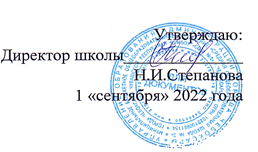 Программа наставничества «Учитель – учитель» программу составила : Зам. директора по УВР        МБОУ «СОШ №3» г.Чебоксары – Кузнецова Л.Н.2022 годПОЯСНИТЕЛЬНАЯ ЗАПИСКААктуальность разработки программы наставничестваСоздание программы наставничества продиктовано велением времени. На сегодняшний день не только национальный проект «Образование» ставит такую задачу, как внедрение целевой модели наставничества во всех образовательных организациях, но и сама жизнь подсказывает нам необходимость взаимодействия между людьми для достижения общих целей.Поддержка молодых специалистов, а также вновь прибывших специалистов в конкретное образовательное учреждение – одна из ключевых задач образовательной политики.Современной школе нужен профессионально-компетентный, самостоятельно мыслящий педагог, психологически и технологически готовый к реализации гуманистических ценностей на практике, к осмысленному включению в инновационные процессы. Овладение специальностью представляет собой достаточно длительный процесс, предполагающий становление профессиональных компетенций и формирование профессионально значимых качеств.Начинающие педагоги слабо представляют себе повседневную педагогическую практику. Проблема становится особенно актуальной в связи с переходом на ФГОС, так как возрастают требования к повышению профессиональной компетентности каждого специалиста. Новые требования к учителю предъявляет и Профессиональный стандарт педагога, вступивший в силу с 01 января 2017 года.Начинающим учителям необходима профессиональная помощь в овладении педагогическим мастерством, в освоении функциональных обязанностей учителя, воспитателя, классного руководителя. Необходимо создавать ситуацию успешности работы молодого учителя, способствовать развитию его личности на основе диагностической информации о динамике роста его профессионализма, способствовать формированию индивидуального стиля его деятельности.Профессиональная помощь необходима не только молодым, начинающим педагогам, но и вновь прибывшим в конкретное образовательное учреждение учителям. Нужно помочь им адаптироваться в новых условиях, ознакомить их с учительской документацией, которую им необходимо разрабатывать и вести в данном учреждении, а также оказывать методическую помощь в работе.Решению этих стратегических задач будет способствовать создание гибкой и мобильной системы наставничества, способной оптимизировать процесс профессионального становления молодого педагога и вновь прибывшему учителю,сформировать у них мотивацию к самосовершенствованию, саморазвитию, самореализации. В этой системе должна быть отражена жизненная необходимость молодого специалиста и вновь прибывшего специалиста получить поддержку опытных педагогов-наставников, которые готовы оказать им теоретическую и практическую помощь на рабочем месте, повысить их профессиональную компетентность.Настоящая программа призвана помочь в организации деятельности наставников с молодыми и вновь прибывшими педагогами на уровне образовательной организации.Нормативные правовые документыКонституция Российской Федерации.Федеральный закон от 29 декабря 2012 г. N 273-ФЗ "Об образовании в Российской Федерации".Стратегия развития воспитания в Российской Федерации до 2025 года (утвержденная распоряжением Правительства Российской Федерации от 29 мая 2015 г. N 996-р).Федеральный закон от 19 мая 1995 г. N 82-ФЗ "Об общественных объединениях".Распоряжение министерства образования Российской Федерации № Р-145 от 25 декабря 2019 г. «Об утверждении методологии (целевой) модели наставничества обучающихся для организаций, осуществляющих образовательную деятельность по общеобразовательным, дополнительным общеобразовательным и программам среднего профессионального образования, в том числе с применением лучших практик обмена опытом между обучающимися.Программа тесно связана с действующими документами МБОУ «СОШ №3» г.Чебоксары: ООП, НОО, ООО, СОО, рабочими программами по предметам, планом воспитательной  работы, программой профессионального развития педагога (ИППР).Цель и задачи программы наставничестваЦель: максимально полное раскрытие потенциала личности наставляемого, необходимое для успешной личной и профессиональной самореализации в современных условиях неопределенности, а также создание условий для формирования эффективной системы поддержки, самоопределения и профессиональной ориентации молодых и вновь прибывших специалистов, проживающих на территории РФ.Задачи:Адаптировать молодых и вновь прибывших специалистов для вхождения в полноценный рабочий режим школы через освоение норм, требований и традиций школы и с целью закрепления их в образовательной организации.Выявить склонности, потребности, возможности и трудности в работе наставляемых педагогов через беседы и наблюдения.Спланировать систему мероприятий для передачи навыков, знаний, формирования ценностей у педагогов с целью повышения личностного и профессионального уровня наставляемых, а также качества обучения.Ежегодно отслеживать динамику развития профессиональной деятельности каждого наставляемого педагога на основании рефлексивного анализа ИППР.Оценить результаты программы и ее эффективность.Срок реализации программыДанная программа наставничества МБОУ «СОШ №3» г.Чебоксары рассчитана на 1 год. Начало реализации программы наставничества с 1.09.2022 г., срок окончания 1.09 2023 года.Содержание деятельности:Диагностика затруднений молодого специалиста и выбор форм оказания помощи на основе анализа его потребностей.Посещение уроков молодого специалиста и организация взаимопосещения.Планирование и анализ педагогической деятельности (по четвертям).Помощь молодому учителю в повышении эффективности организации учебно- воспитательной работы.Ознакомление с основными направлениями и формами активизации познавательной, научно - исследовательской деятельности обучащихся во внеучебное время (олимпиады, смотры, предметные недели, и др.).Привлечение молодого педагога к участию в работе педагогических сообществ.Демонстрация опыта успешной педагогической деятельности опытными учителями.Организация мониторинга эффективности деятельности молодого педагога.Формы и методы работы педагога-наставника с молодыми учителями:консультирование (индивидуальное, групповое);активные методы (семинары, практические занятия, взаимопосещение уроков, тренинги, собеседование, творческие мастерские, мастер-классы наставников, стажировки и др.).Требования, предъявляемые к наставнику:знать требования законодательства в сфере образования, ведомственных нормативных актов, определяющих права и обязанности молодого и вновь прибывшего специалиста по занимаемой должности;разрабатывать совместно с молодым специалистом план профессионального становления последнего с учетом уровня его интеллектуального развития, педагогической, методической и профессиональной подготовки по предмету;изучать деловые и нравственные качества молодого специалиста, его отношение к проведению занятий, коллективу школы, учащимся , увлечения, наклонности, круг досугового общения;знакомить молодого специалиста со школой, с расположением учебных классов, кабинетов, служебных и бытовых помещений;вводить в должность (знакомить с основными обязанностями, требованиями, предъявляемыми к учителю-предметнику, правилами внутреннего трудового распорядка, охраны труда и техники безопасности);проводить необходимое обучение;контролировать и оценивать самостоятельное проведение молодым специалистом учебных занятий и школьных мероприятий;разрабатывать совместно с молодым специалистом план профессионального становления;давать конкретные задания с определенным сроком их выполнения;контролировать работу, оказывать необходимую помощь;оказывать молодому специалисту индивидуальную помощь в овладении педагогической профессией, практическими приемами и способами качественного проведения занятий, выявлять и совместно устранять допущенные ошибки;личным примером развивать положительные качества молодого специалиста, корректировать его поведение в школе, привлекать к участию в общественной жизни коллектива, содействовать развитию общекультурного и профессионального кругозора;участвовать в обсуждении вопросов, связанных с педагогической и общественной деятельностью молодого специалиста, вносить предложения о его поощрении или применении мер воспитательного и дисциплинарного воздействия;периодически докладывать руководителю методического объединения о процессе адаптации молодого специалиста, результатах его труда;подводить итоги профессиональной адаптации молодого специалиста с предложениями по дальнейшей работе молодого специалиста.Требования к молодому специалисту:изучать нормативные документы, определяющие его служебную деятельность, структуру, штаты, особенности деятельности школы и функциональные обязанности по занимаемой должности;выполнять план профессионального становления в установленные сроки;постоянно работать над повышением профессионального мастерства, овладевать практическими навыками по занимаемой должности;учиться у наставника передовым методам и формам работы, правильно строить свои взаимоотношения с ним;совершенствовать свой общеобразовательный и культурный уровень;периодически отчитываться о своей работе перед наставником и руководителем методического объединения.Деятельность наставникай этап – адаптационный. Наставник определяет круг обязанностей и полномочий молодого специалиста, а также выявляет недостатки в его умениях и навыках, чтобы выработать программу адаптации.й этап – основной (проектировочный). Наставник разрабатывает и реализует программу адаптации, осуществляет корректировку профессиональных умений молодого учителя, помогает выстроить ему собственную программу самосовершенствования.й этап – контрольно-оценочный. Наставник проверяет уровень профессиональной компетентности молодого педагога, определяет степень его готовности к выполнению своих функциональных обязанностей.Принципы наставничествадобровольность;гуманность;соблюдение прав молодого специалиста;соблюдение прав наставника;конфиденциальность;ответственность;искреннее желание помочь в преодолении трудностей;взаимопонимание;способность видеть личность.Ожидаемые результаты реализации программы наставничества.Результатом реализации программы по наставничеству является высокий уровень включенности Наставляемого лица в педагогическую деятельность, культурную жизнь образовательной организации, усиление уверенности в собственных силах и развитие личного, творческого и педагогического потенциалов.Показателями оценки эффективности работы Наставника является достижение Наставляемым лицом поставленных целей и задач в рамках программы наставничества. Оценка производится на промежуточном и итоговом контроле.Наставляемые лица получат необходимые для данного периода профессиональной реализации компетенции, профессиональные советы и рекомендации, а также стимул и ресурс для комфортного становления и развития внутри организации и профессии. Измеримыми результатами реализации программы наставничества являются:повышение уровня удовлетворенности всех участников программы по наставничеству собственной работой и улучшение психоэмоционального состояния;рост числа специалистов, желающих продолжать свою работу в качестве педагога в данном коллективе (образовательной организации);качественный рост успеваемости и улучшение поведения в группах, с которыми работает Наставляемое лицо;сокращение числа конфликтов с педагогическим и родительским сообществами;рост числа продуктов деятельности участников программы наставничества: статей, исследований, методических практик молодого специалиста и т.п.Планируемые мероприятия реализации программы наставничества СентябрьИнструктаж:Нормативно – правовая база МБОУ «СОШ №3» г.Чебоксары (программы, методические пособия, ФГОС), правила внутреннего распорядка учреждения; виды и организация режимных моментов.Изучение инструкций: Как вести текущую документацию, работа с методической литературой. Выполнение единых требований к организации учебно-воспитательного процесса.Подписание соглашения между наставником и наставляемым Беседа:Составление и утверждение индивидуального плана (программы) работы Наставника с Наставляемым лицом.Работа с УМК. Методической литературой.Структура урока. Конспект урока.Методы оценки уровня усвоения программы обучающимися.Изучение	видов	мониторинга,	форм	его	проведения,	подбор	диагностического материала.Профессиональные дефициты молодого педагога. Профессиональный запрос на КПК. Консультации:Структура урока и методика преподавания в соответствии с ФГОС.Технологическая карта урока.Рабочая	программа	воспитательной	работы	МБОУ «СОШ №3» г.Чебоксары. План  воспитательной работы классного руководителя (при наличии классного руководства).Коллективный договор. Система стимулирующих выплат. Практическое занятие:Планирование и организация работы по учебно-воспитательной деятельности:составление рабочей программы по предмету;составление рабочей программы ВУД;работа с учебно- методической литературой;работа в АСУ РСО.Посещение	молодым	специалистом	открытых	занятий	педагога-наставника, педагогов – стажистов.Разработка технологической карты урока.ОктябрьБеседаОрганизация индивидуальных занятий с различными категориями детей. Индивидуальный подход в организации учебно-воспитательной деятельности.Особенности организации УВР с обучающимися в школе. Адаптированные рабочие образовательные программы.Анализ процесса адаптации молодого специалиста: индивидуальное собеседование по выявлению сильных и слабых сторон в подготовке молодого специалиста к педагогической деятельности, выявление склонностей и личных интересов.Ознакомление учителя-наставника с конспектами урока, технологическими картами уроков и занятий ВУД (еженедельно).Лучшие традиции школы.Работа молодого педагога в ШМО.Определение темы по самообразования. Консультации:Взаимодействие учителя –предметника с классным руководителем по вопросам организации учебно-воспитательного процесса в классе, индивидуальной работы с обучающимися по преодолению пробелов знаний.Реализация плана воспитательной работы классного руководителя (при наличие классного руководства).Участие молодого педагога в работе профессиональных сообществ.Формирование и развитие универсальных учебных действий на основе использования современных образовательных технологий, активных формы и методы обучения.Организация	индивидуальной	коррекционной	работы	с	обучающимися	по преодолению учебных затруднений.По текущим проблемам реализации рабочих программ. Практическое занятие:Отработка структура урока в условиях реализации ФГОС.Посещение молодым специалистом открытых занятий педагога-наставника, педагогов– стажистов.Участие в муниципальной программе наставничества.Посещение уроков молодого педагога.НоябрьБеседа:Педагогические проблемы молодого специалиста.Участие в общественной жизни МБОУ «СОШ №3»г.Чебоксары.  Консультации:Организация проектной деятельности обучающихся в урочное и внеурочное время.Участие	молодого	педагога	в	реализации	инновационной	деятельности Дифференцированное обучение.Критериальная оценка знаний обучающихся. Практическое занятие:Мастер – класс учителя – наставника "Активные способы и методы формирования и развития универсальных учебных действий в условиях ФГОС".Посещение	молодым	специалистом	открытых	занятий	наставника,	учителей	–стажистов.Посещение уроков молодого педагога.ДекабрьБеседа:Корректировка	индивидуального	плана	(программы)	работы	Наставника	с Наставляемым лицом.Портфолио учителя (участие в конкурсных мероприятиях, фестивалях, способы проявить таланты и возможности обучающегося и педагога)Консультации:Корректировка календарно – тематического планирования рабочих программ;Эффективность реализация плана воспитательной работы классного руководителя (при наличие классного руководства).«Здоровьесберегающие технологии».Качественная рефлексия урока.Практическое занятие:Методическая разработка: «Мой первый урок».Подготовка к предметной декаде учителя.Посещение молодым специалистом открытых занятий наставника и коллег.Посещение уроков молодого педагога.Круглый стол: «Психологические проблемы повышения эффективности педагогического взаимодействия учителя и ученика».ЯнварьКонсультации:Личностно –ориентированное обучение. Дифференциация образования.Внеклассная деятельность обучающегося.Портфолио ученика. Практикум:«Декада молодого учителя».Посещение уроков.ФевральПрактикум:Посещение молодым специалистом открытых занятий наставника и коллег. Консультации:«Проектная деятельность учителя».Виды уроков.Участие молодого педагога в конкурсах профессионального мастерства.МартКонсультации:Текущим проблемы организации УВП.Корректировка рабочих программ.«Факторы, которые влияют на качество учебно-воспитательного процесса»; Практикум:Посещение молодым специалистом открытых занятий наставника и коллег.Открытое занятие молодого специалиста.Тематические мастер – классы.АпрельПрактикум: «Мой первый шаг педагогической деятельности» (выступление молодого специалиста на ШМО по теме самообразования)МайКруглый стол в кабинете директора:«От молодого специалиста к успешному педагогу»:отчеты о деятельности Наставника и Наставляемого лица;перспективное планирование на основе мониторинга педагогических затруднений Наставляемого лицаПрактикум:Итоговый мониторинг по образовательным областям. Изучение итогов мониторинга и их обсуждение.Составление учителем - наставником аналитического отчета совместно с молодым специалистом за 2022-2023 учебный год. Обсуждение итогов и рекомендаций.Мониторинг результатов деятельности программы наставничества (анкетирование).Консультации:Разработка рабочих программ на 2023-2024 уч. гг.Приложение 1 Дорожная карта внедрения модели наставничества УЧИТЕЛЬ - УЧИТЕЛЬПриложение 2 Примерный перечень необходимых мероприятий и видов деятельностиПриложение 3Рефлексивный анализ реализации ИППР, представление результатов.№ п/пНаименование мероприятия/в иды деятельности по его подготовке иорганизацииСроки проведенияКатегория участниковОтветственныеОжидаемый результат1Изучение и систематизация документов и материалов по проблеме наставничестваАвгустУчителяАдминистрация, проектная группаИзучение распоряжения Министерства просвещения Российской Федерации № Р-145 от 25 декабря 2019г.2Подготовка нормативной базы реализации программынаставничестваАвгуст- сентябрьУчителяАдминистрация, руководители проектной группыРазработка и утверждение«дорожной карты» внедрения системынаставничества3ИнформированиСентябрь,Учителя.Заместитель директораИнформированиее педагогов,октябрьродителипедагогическогообучающихся околлективавозможностях иобразовательнойцеляхорганизации опрограммыреализациинаставничествапрограммынаставничества.Информированиеродителей ореализуемойпрограмменаставничества народительскихсобраниях.Размещениеинформации насайте школы.4Выбор форм иОктябрьУчителя,КураторыПроведениепрограммученикипроектноймониторинга понаставничествагруппывыявлениюисходя изпредварительныхпотребностейзапросов отшколыпотенциальныхнаставляемых и о заинтересованных в наставничестве(внутри школы)5Обучение наставниковНоябрьУчителяКураторПроведение методической учебы с наставниками по работе снаставляемыми6ОрганизацияДекабрьУчителя,НаставникиПроведение первой,комплексаЯнварьученикиорганизационной,встречФевраль-встречи наставниканаставника сапрельи наставляемого.наставляемымПробная встречанаставника инаставляемого.Регулярные встречинаставника инаставляемого:совместная работанаставника инаставляемого.7ОрганизацияМайУчителя,НаставникиАнкетирование.текущегоученикиФорматы анкетконтроляобратной связи длядостиженияпромежуточнойпланируемыхоценкирезультатовнаставниками8Отчеты поМай - июньАдминистрация,Проведениеитогамкураторымониторинганаставническойличнойпрограммыудовлетворенностиучастием впрограмменаставничества.Проведениемониторингакачества реализациипрограммынаставничества.Мониторинг иоценка влиянияпрограмм на всехучастников.9Мотивация иИюньУчителя,Администрация,Приказ опоощрениеученикикураторыпоощренииучастниковпрограммынаставничества.Формированиеблагодарственныхписем участникам.Размещениеинформации насайте школы№ п/пФункция управления программой наставничестваНеобходимые мероприятияКто реализует1ПланированиеВ рамках данной функции необходимо подготовить условия для запуска программы наставничества, сформировать необходимый пакет нормативных документов для запуска программы. Поставить цели и задачи программы наставничества, период времени реализации программы; сформулировать желаемые результаты в количественном и качественном выражении. Разработать дорожную карту реализации программы.Сформировать базы наставников и наставляемых.Куратор программы Команда программы2ОрганизацияРекомендуется провести отбор наставников по заранее разработанным критериям в соответствии с поставленными целями программы. Для этих целей важно изучить требования, предъявляемые к наставникам; разработать оценочные процедуры и критерии оценивания; подготовить необходимый пакет документов (тесты, кейсы, оценочные листы). Создать группу оценщиков.Привлечь менторов, коучей для обучения наставников.Разработать памятку наставника.Куратор Команда программы, психолог.3МотивацияРазработать систему мотивации для наставников(материальную, нематериальную).Проводить работу с наставляемыми для становления мотивации к получению новых знаний, приобретения нового опыта.Куратор Педагог- психолог4КоординацияВ рамках реализации данной функции рекомендуется составление графика встреч для обсуждения промежуточных результатов.Организовать сбор обратной связи от наставников, наставляемых и кураторов для мониторинга эффективности реализации программы; проведения промежуточного контроля за процессом реализациипрограммы.Куратор Команда программы5Анализ и контрольРекомендуется установить обратную связь от наставников, наставляемых и куратора программы. Подвести итоги мониторинга влияния программы на наставляемых; сравнить с установленными показателяэффективности реализации программы.Куратор Команда программы Педагог-психологСоставление отчета о реализации программы наставничества. Сделать анализ плюсов и минусов. При необходимости внести корректировки.Организовать поощрение наставников.Сформировать долгосрочную базу наставников, в том числе включая завершивших программу наставляемых. Создание информационно-презентационных материалов для продвижения примера успешной реализации программы наставничества черезмедиа, участников, партнеров.№Деятельность педагога по реализации задач своего индивидуальногопрофессионального развитияДатаРезультат1Освоение и внедрение в практику работы новых современных педагогических и информационных технологий с целью повышения качестваобученности.2022/232Повышение профессионализма через использование обучающих семинаров, курсов повышения квалификации, круглых столов, вебинаров,видеоконференций, мастер-классов.2022/233Продолжение работы по созданию условий для развития творческого потенциала учителя, включение его винновационную деятельность.2022/234Совершенствование работы смотивированными учениками..2022/235Организация целенаправленной работы со слабоуспевающими учащимися с учетом их индивидуальныхвозможностей.2022/23